ΔΗΜΟΤΙΚΗ ΦΙΛΑΡΜΟΝΙΚΗ ΛΑΜΙΑΣwww.lamia-band.comΣυναυλία της Ορχήστρας “Magic Brass” στην Αταλάντη την Κυριακή 21 ΔεκεμβρίουΣτην Αταλάντη θα βρεθεί την Κυριακή 21 Δεκεμβρίου 2014 και  ώρα 19:00 η Ορχήστρα “Magic Brass” της  Δημοτικής Φιλαρμονικής Λαμίας προκειμένου να πραγματοποιήσει συναυλία στο χώρο του Δημοτικού Μεγάρου.Η συναυλία διοργανώνεται από το Πολιτιστικό Χορωδιακό Σύλλογο Αταλάντης «Η Αρμονία».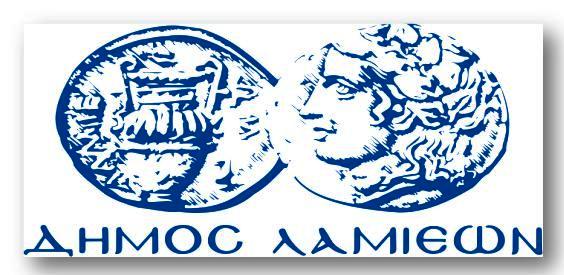 ΠΡΟΣ: ΜΜΕΔΗΜΟΣ ΛΑΜΙΕΩΝΓραφείου Τύπου& ΕπικοινωνίαςΛαμία, 18/12/2014